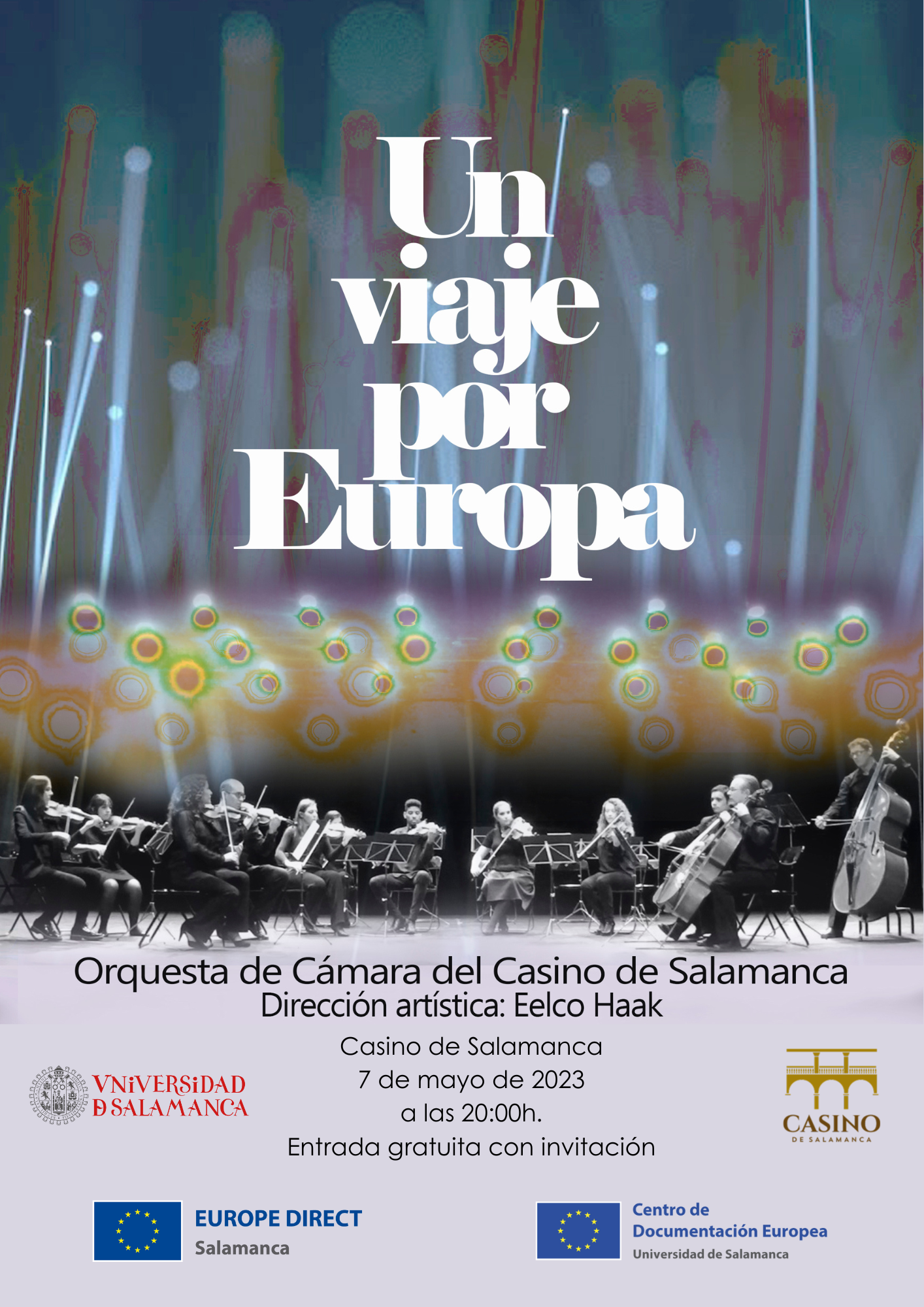 Orquesta de Cámara del Casino de SalamancaLa Orquesta de Cámara del Casino de Salamanca está integrada por una quincena de profesores y jóvenes profesionales de Salamanca, bajo la dirección del violonchelista y director artístico Eelco Haak.Desde su estreno en 1997 la orquesta se ha convertido en un primer referente de la música clásica de la ciudad. La orquesta tiene un ciclo estable de conciertos en el Palacio de Figueroa (Casino de Salamanca) y su trayectoria abarca más de 250 conciertos en la comunidad de Castilla y León. La orquesta ha dado presencia internacional en Portugal (Braganza) y Holanda (Zeeland Nazomerfestival Middelburg, Utrecht y Ámsterdam).El repertorio de la orquesta abarca desde la música barroca hasta la de nuestros días, con especial interés en los compositores españoles. Aparte del repertorio conocido, la orquesta ha llamado la atención con espectáculos innovadores como los conciertos teatrales Don Quijote, con la música de Telemann, y Las aventuras de Peer Gynt, con música de Grieg. Los espectáculos Tango Sinfónico y Flamenco Barroco han recibido excelentes críticas y han sido emitidos por TVE. El proyecto Flamenco Barroco, que combina sonatas de Domenico Scarlatti con el flamenco actual, ha sido grabado en CD.Eelco Haak, director artísticoViolonchelista holandés, comienza sus estudios en Middelburg con Rien Hillebrand y los continúa en el Conservatorio Superior de Tilburg con los catedráticos György Schiffer y Mirel Iancovici. Posteriormente amplia su formación en España con Paul Friedhoff. Sus conciertos se extienden por Holanda, Bélgica, Alemania Francia, Polonia, la República Checa, Rusia, Estados Unidos, Portugal y España. Atraído por la cultura y el modo de vida de nuestro país, se afinca en España en 1994.Actualmente es profesor titular de violonchelo en el Conservatorio Profesional de Música de Salamanca. Compagina su labor didáctica con una intensa actividad concertística como solista, en conjuntos de cámara y como director de orquesta. Fundador y director artístico de la Orquesta de Cámara del Casino de Salamanca en su etapa actual, divulga la música clásica con esta agrupación por toda la geografía nacional. Recientemente ha grabado el CD Caprichos para violonchelo solo del compositor italiano Joseph Dall´Abaco.Notas al programa.Este es el quinto concierto que la Orquesta de Cámara del Casino de Salamanca ofrece para conmemorar el Día de Europa. Esta fiesta celebra cada 9 de mayo la paz y la unidad del continente y coincide con el aniversario de la histórica Declaración de Schuman, pronunciada en París en 1950 por el entonces ministro francés de Asuntos Exteriores Robert Schuman. El discurso de Schuman se considera el comienzo de lo que hoy es la Unión Europea.El programa del concierto “Un viaje por Europa 2023” abre, como sigue siendo habitual, con el Himno Europeo, procedente del Himno de la Alegría de la Novena Sinfonía de Ludwig van Beethoven. El himno de la Unión Europea no tiene letra, pero expresa a través de la música los ideales europeos de libertad, paz y solidaridad.Mientras la edición del 2022 se centraba en bandas sonoras del cine europeo, este año la orquesta presenta un programa con tangos europeos. El tango es el símbolo de la fusión entre culturas. Nacido en los suburbios de Buenos Aires al finales del siglo XIX, muestra influencias de la habanera, los ritmos africanos y las danzas de salón europeos.Después de la primera guerra mundial, el tango conquistó Europa y se convirtió en uno de los bailes de salón más populares del viejo continente  El programa de hoy presenta algunos de los tangos europeos más conocidos y muestra la gran diversidad cultural y la inmensa riqueza musical que nos une como europeos.Orquesta de Cámara del Casino de SalamancaViolines                                                               Laura María García                                                                             Sofía Hernández                                                                             Celia Jiménez                                                                             Samuel Sendín                                                                             Ana Casas                                                                             Nicolás Latorre                                                                             Isabel Echarri                                                                             Victoria RodríguezViolas                                                                   Raquel Llorente                                                                             Miguel Córdoba                                                                             Massiel FernándezViolonchelos                                                        Eelco Haak                                                                             Claudia Cesarini                                                                             María MartínContrabajo                                                           Sara RomeroFlauta travesera                                                   Esther EtxepareOboe                                                                    Andrea LópezProgramaUn viaje por EuropaHimno Europeo                                             Ludwig van BeethovenSatumaa                                                         Unto MononenTango de Blanco                                            Zbigniew PreisnerOlé Guapa                                                      Arie MalandoJalousie tango                                                 Jacob GadeHabanera de Carmen                                      George BizetValse y tango de Amelie                                Yann TiersenPor una cabeza                                                Carlos GardelSirtaki                                                             Mikis ThedorakisAusencia                                                         Goran BregovicYoukali                                                           Kurt WeillTango de Belle Epoque                                  Antoine Duhamel